Mjera 4.2. STOČARSKA PROIZVODNJA / Podmjera 4.2.4.SUBVENCIJA VETERINARSKIH USLUGA(obrazac SP – SVU / 23)OPĆI PODACI O PODNOSITELJU ZAHTJEVA4.2.4. SUBVENCIJA VETERINARSKIH USLUGA POLJOPRIVREDNIM GOSPODARSTVIMA           4.2.4.1. SUBVENCIJA OBVEZNIH CIJEPLJENJA           4.2.4.2. SUBVENCIJA OBAVEZNOG OZNAČAVANJA ŽIVOTINJAOvom Zahtjevu prilažem:Popunjen i potpisan Prilog ZAHTJEVU ZA ISPLATU za prijavljenu potporuPosjednički list (brojno stanje životinja na farmi sa životnim brojevima koje se vodi kod HPA) koji nije stariji od 15 dana do dana podnošenja Zahtjeva za isplatu  – izdaje se u ovlaštenoj Veterinarskoj stanici  Preslika Rješenja o upisu u Upisnik poljoprivrednih gospodarstva, obrti presliku Obrtnice ili Rješenja o upisu u obrtni registar, a pravne osobe presliku Rješenja o upisu u sudski registar/ za udruge: preslika iz Registra udruga  / za zadruge: preslika Rješenja o osnivanju zadruge Rješenje o upisu proizvodnih resursa gospodarstva.Obostranu presliku: osobne iskaznice ili potvrdu o prebivalištu, Potvrda Banke o žiro računu koji glasi na podnositelja prijaveIzjava o poreznoj obveziPotvrda Porezne uprave o nepostojanju duga prema državnom proračunuPotvrda Grada Novske o nepostojanju duga prema gradskom proračunu Izjava o korištenim potporama male vrijednostiIzjava o nepostojanju dvostrukog financiranjaRačun ovlaštene Veterinarske stanice za cijepljenje i označavanje životinjaDokaz o plaćanju predmetnog/ih računa( ispis prometa po žiro-računu, ovjereni R-1 za plaćanje na blagajni koji glasi na OPG, PG… )Mjesto i datum: __________________________________Ispunio i za točnost podataka pod materijalnom i kaznenom odgovornošću, odgovara:Ime i prezime: ________________________________                                            potpis:____________________________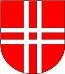 Grad NovskaUpravni odjel za gospodarstvo i poljoprivreduTrg dr. Franje Tuđmana 2, 44 330 Novskatel: 691 524, fax: 691 518, www.novska.hrPRIJAVA za dodjelu potpore / ZAHTJEV ZA ISPLATUNaziv OPG-a / obrta / tvrtke / zadruge / udrugeNaziv OPG-a / obrta / tvrtke / zadruge / udrugeOdgovorna osobaOdgovorna osobaAdresa OPG-a /sjedište obrta/tvrtke / zadruge  / udruge:Adresa OPG-a /sjedište obrta/tvrtke / zadruge  / udruge:Mjesto, ulica i broj:Mjesto, ulica i broj:Mjesto, ulica i broj:Mjesto, ulica i broj:Mjesto, ulica i broj:Mjesto, ulica i broj:Mjesto, ulica i broj:Mjesto, ulica i broj:Mjesto, ulica i broj:Mjesto, ulica i broj:Mjesto, ulica i broj:Mjesto, ulica i broj:Mjesto, ulica i broj:Mjesto, ulica i broj:Mjesto, ulica i broj:Mjesto, ulica i broj:Mjesto, ulica i broj:Mjesto, ulica i broj:Mjesto, ulica i broj:Mjesto, ulica i broj:Mjesto, ulica i broj:Mjesto, ulica i broj:Mjesto, ulica i broj:Adresa OPG-a /sjedište obrta/tvrtke / zadruge  / udruge:Adresa OPG-a /sjedište obrta/tvrtke / zadruge  / udruge:Poštanski broj i mjesto:Poštanski broj i mjesto:Poštanski broj i mjesto:Poštanski broj i mjesto:Poštanski broj i mjesto:Poštanski broj i mjesto:Poštanski broj i mjesto:Poštanski broj i mjesto:Poštanski broj i mjesto:Poštanski broj i mjesto:Poštanski broj i mjesto:Poštanski broj i mjesto:Poštanski broj i mjesto:Poštanski broj i mjesto:Poštanski broj i mjesto:Poštanski broj i mjesto:Poštanski broj i mjesto:Poštanski broj i mjesto:Poštanski broj i mjesto:Poštanski broj i mjesto:Poštanski broj i mjesto:Poštanski broj i mjesto:Poštanski broj i mjesto:Adresa OPG-a /sjedište obrta/tvrtke / zadruge  / udruge:Adresa OPG-a /sjedište obrta/tvrtke / zadruge  / udruge:Grad / Općina:Grad / Općina:Grad / Općina:Grad / Općina:Grad / Općina:Grad / Općina:Grad / Općina:Grad / Općina:Grad / Općina:Grad / Općina:Grad / Općina:Grad / Općina:Grad / Općina:Grad / Općina:Grad / Općina:Grad / Općina:Grad / Općina:Grad / Općina:Grad / Općina:Grad / Općina:Grad / Općina:Grad / Općina:Grad / Općina:Adresa OPG-a /sjedište obrta/tvrtke / zadruge  / udruge:Adresa OPG-a /sjedište obrta/tvrtke / zadruge  / udruge:Telefon / mob:Telefon / mob:Telefon / mob:Telefon / mob:Telefon / mob:Telefon / mob:Telefon / mob:Telefon / mob:Telefon / mob:Telefon / mob:Telefon / mob:Telefon / mob:Telefon / mob:Telefon / mob:Telefon / mob:Telefon / mob:Telefon / mob:Telefon / mob:Telefon / mob:Telefon / mob:Telefon / mob:Telefon / mob:Telefon / mob:Adresa OPG-a /sjedište obrta/tvrtke / zadruge  / udruge:Adresa OPG-a /sjedište obrta/tvrtke / zadruge  / udruge:E - pošta:E - pošta:E - pošta:E - pošta:E - pošta:E - pošta:E - pošta:E - pošta:E - pošta:E - pošta:E - pošta:E - pošta:E - pošta:E - pošta:E - pošta:E - pošta:E - pošta:E - pošta:E - pošta:E - pošta:E - pošta:E - pošta:E - pošta:Upisan je u Upisnik poljoprivrednih gospodarstva (MIBPG):Upisan je u Upisnik poljoprivrednih gospodarstva (MIBPG):Upisan je u Upisnik poljoprivrednih gospodarstva (MIBPG):Upisan je u Upisnik poljoprivrednih gospodarstva (MIBPG):Upisan je u Upisnik poljoprivrednih gospodarstva (MIBPG):Upisan je u Upisnik poljoprivrednih gospodarstva (MIBPG):Upisan je u Upisnik poljoprivrednih gospodarstva (MIBPG): OIB OIB OIB OIB OIB OIB OIB OIB OIB OIB OIB OIB OIB OIB OIB OIB OIB OIBNaziv banke:Naziv banke:Naziv banke:Naziv banke:Naziv banke:Naziv banke:Naziv banke:Naziv banke:Naziv banke:Naziv banke:Naziv banke:Naziv banke:Naziv banke:Naziv banke:Naziv banke:Naziv banke:Naziv banke:Naziv banke:Naziv banke:Naziv banke:Naziv banke:Naziv banke:Naziv banke:Naziv banke:Naziv banke:IBAN / žiro računHRČlan Udruge / Zadruge:da	neda	neda	neda	neda	neda	neda	neda	neda	neda	neda	neda	neda	neda	neda	neda	neda	neda	neda	neda	neda	neda	neda	neda	neNaziv Udruge / Zadruge:Ekološki poljoprivrednikda	neda	neda	neda	neda	neda	neMladi poljoprivrednik	da	neMladi poljoprivrednik	da	neMladi poljoprivrednik	da	neMladi poljoprivrednik	da	neMladi poljoprivrednik	da	neMladi poljoprivrednik	da	neMladi poljoprivrednik	da	neMladi poljoprivrednik	da	neMladi poljoprivrednik	da	neMladi poljoprivrednik	da	neMladi poljoprivrednik	da	neMladi poljoprivrednik	da	neMladi poljoprivrednik	da	neMladi poljoprivrednik	da	neMladi poljoprivrednik	da	neMladi poljoprivrednik	da	neMladi poljoprivrednik	da	neMladi poljoprivrednik	da	nePRILOG ZAHTJEV ZA ISPLATU- SUBVENCIJA VETERINARSKIH USLUGA U 2023. GODINIPRILOG ZAHTJEV ZA ISPLATU- SUBVENCIJA VETERINARSKIH USLUGA U 2023. GODINIPRILOG ZAHTJEV ZA ISPLATU- SUBVENCIJA VETERINARSKIH USLUGA U 2023. GODINIPRILOG ZAHTJEV ZA ISPLATU- SUBVENCIJA VETERINARSKIH USLUGA U 2023. GODINIPRILOG ZAHTJEV ZA ISPLATU- SUBVENCIJA VETERINARSKIH USLUGA U 2023. GODINIPRILOG ZAHTJEV ZA ISPLATU- SUBVENCIJA VETERINARSKIH USLUGA U 2023. GODINIPRILOG ZAHTJEV ZA ISPLATU- SUBVENCIJA VETERINARSKIH USLUGA U 2023. GODINIPRILOG ZAHTJEV ZA ISPLATU- SUBVENCIJA VETERINARSKIH USLUGA U 2023. GODINIPRILOG ZAHTJEV ZA ISPLATU- SUBVENCIJA VETERINARSKIH USLUGA U 2023. GODINI  2023.  2023.  2023.GOVEDAGOVEDAKONJISVINJEOVCEKOZEBROJNO STANJE BROJNO STANJE MBROJNO STANJE BROJNO STANJE ŽCIJEPLJENJA  2023.CIJEPLJENJA  2023.CIJEPLJENJA  2023.CIJEPLJENJA  2023.CIJEPLJENJA  2023.CIJEPLJENJA  2023.CIJEPLJENJA  2023.CIJEPLJENJA  2023.CIJEPLJENJA  2023.VRSTAVRSTAživotni broj grlaživotni broj grlaRačunRačunRačunIZNOS ULAGANJA EURIZNOS ULAGANJA EURVRSTAVRSTAživotni broj grlaživotni broj grlabroj / datum računaIzdavatelj računaIzdavatelj računabez PDVsa PDVUKUPNO ulaganjeUKUPNO ulaganjeUKUPNO ulaganjeUKUPNO ulaganjeUKUPNO ulaganjeUKUPNO ulaganjeUKUPNO ulaganjeOZNAČAVANJA  2023.OZNAČAVANJA  2023.OZNAČAVANJA  2023.OZNAČAVANJA  2023.OZNAČAVANJA  2023.OZNAČAVANJA  2023.OZNAČAVANJA  2023.OZNAČAVANJA  2023.OZNAČAVANJA  2023.VRSTAVRSTAživotni broj grlaživotni broj grlaRačunRačunRačunIZNOS ULAGANJA EURIZNOS ULAGANJA EURVRSTAVRSTAživotni broj grlaživotni broj grlabroj / datum računaIzdavatelj računaIzdavatelj računabez PDVsa PDVUKUPNO ulaganjeUKUPNO ulaganjeUKUPNO ulaganjeUKUPNO ulaganjeUKUPNO ulaganjeUKUPNO ulaganjeUKUPNO ulaganjeDatum:Datum:Datum:Ime i prezime podnositeljaIme i prezime podnositeljapotpis:potpis: